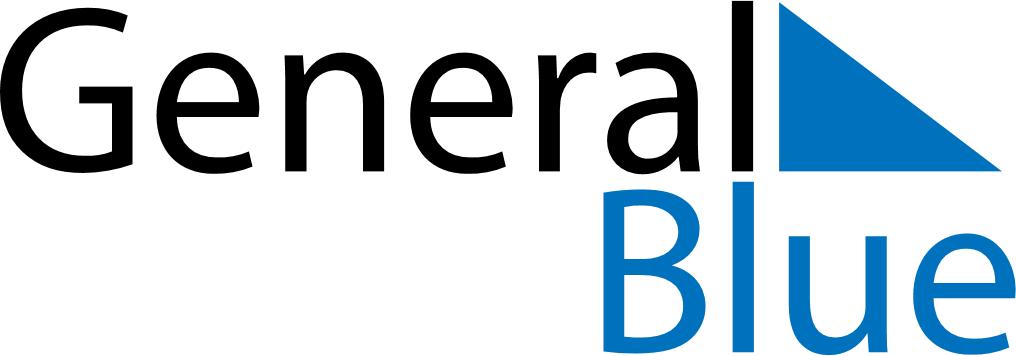 June 2030June 2030June 2030June 2030GrenadaGrenadaGrenadaMondayTuesdayWednesdayThursdayFridaySaturdaySaturdaySunday11234567889Pentecost1011121314151516Whit Monday1718192021222223Corpus Christi2425262728292930